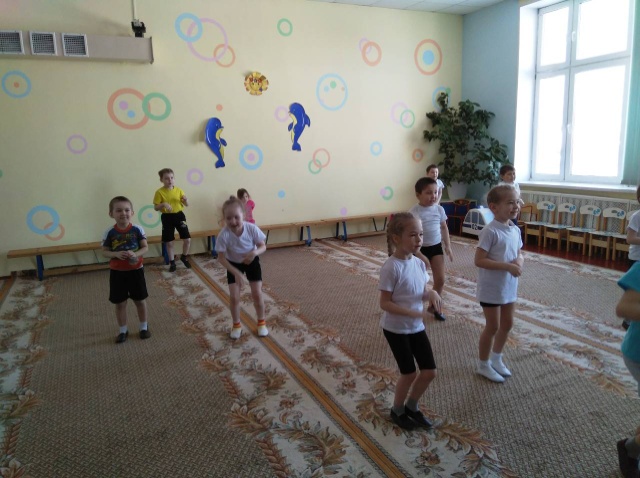 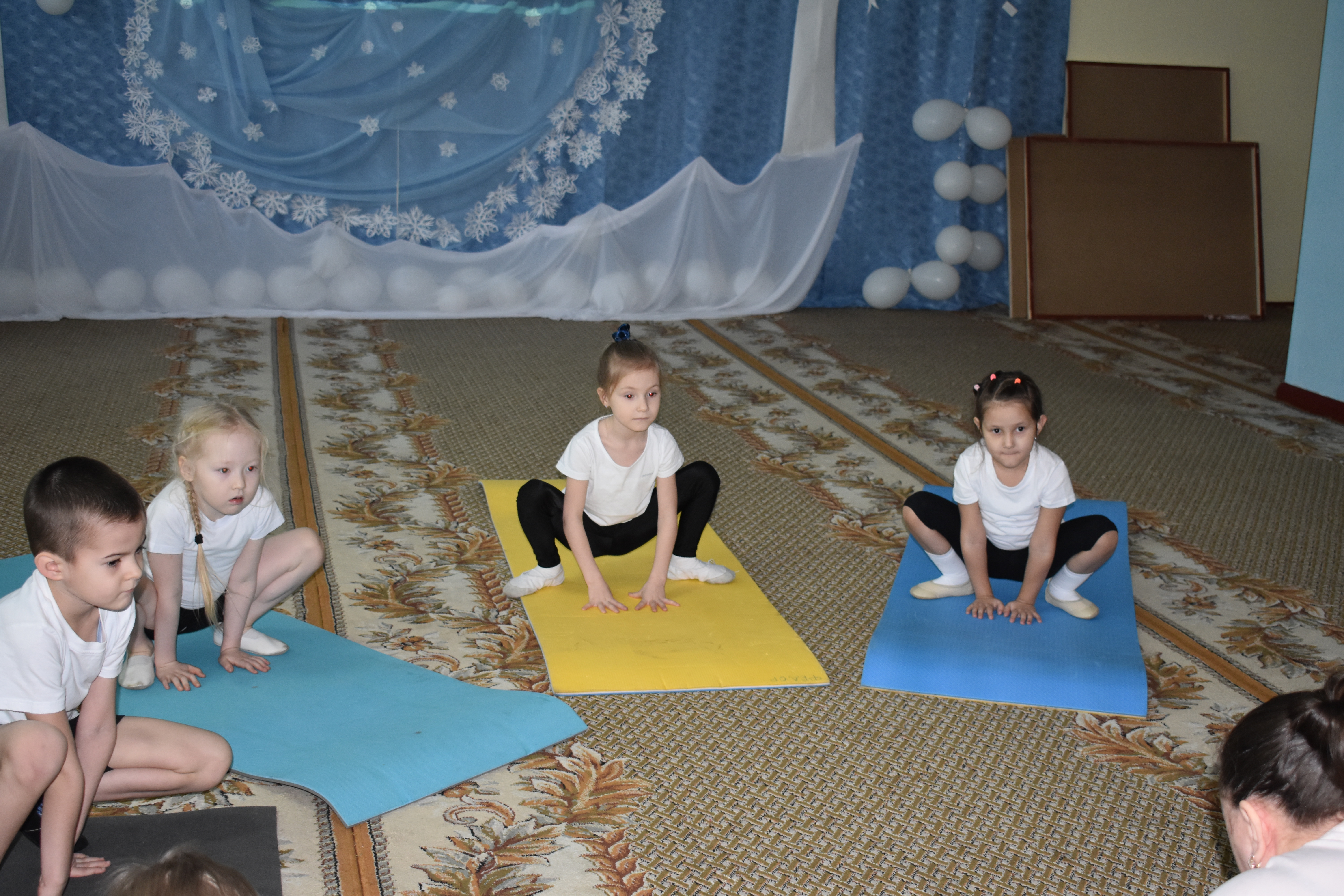    Значение занятий йгой для детей:                - умение управлять своим телом, развитие координации, укрепление мышц корсета, улучшение осанки, профилактика сколеоза и плоскостопия, развитие гибкости, растяжка;                                              - умение общаться и лично и в группе;         - умение слушать себя и слушать окружающих;                                                    - для активных и темпераментных детей – умение управлять своим телом и своей энергией, расслаблятся, когда устаёт, перед сном;                                                         - для тихих и пассивных детей – умение прявлять инициативу, не боятся       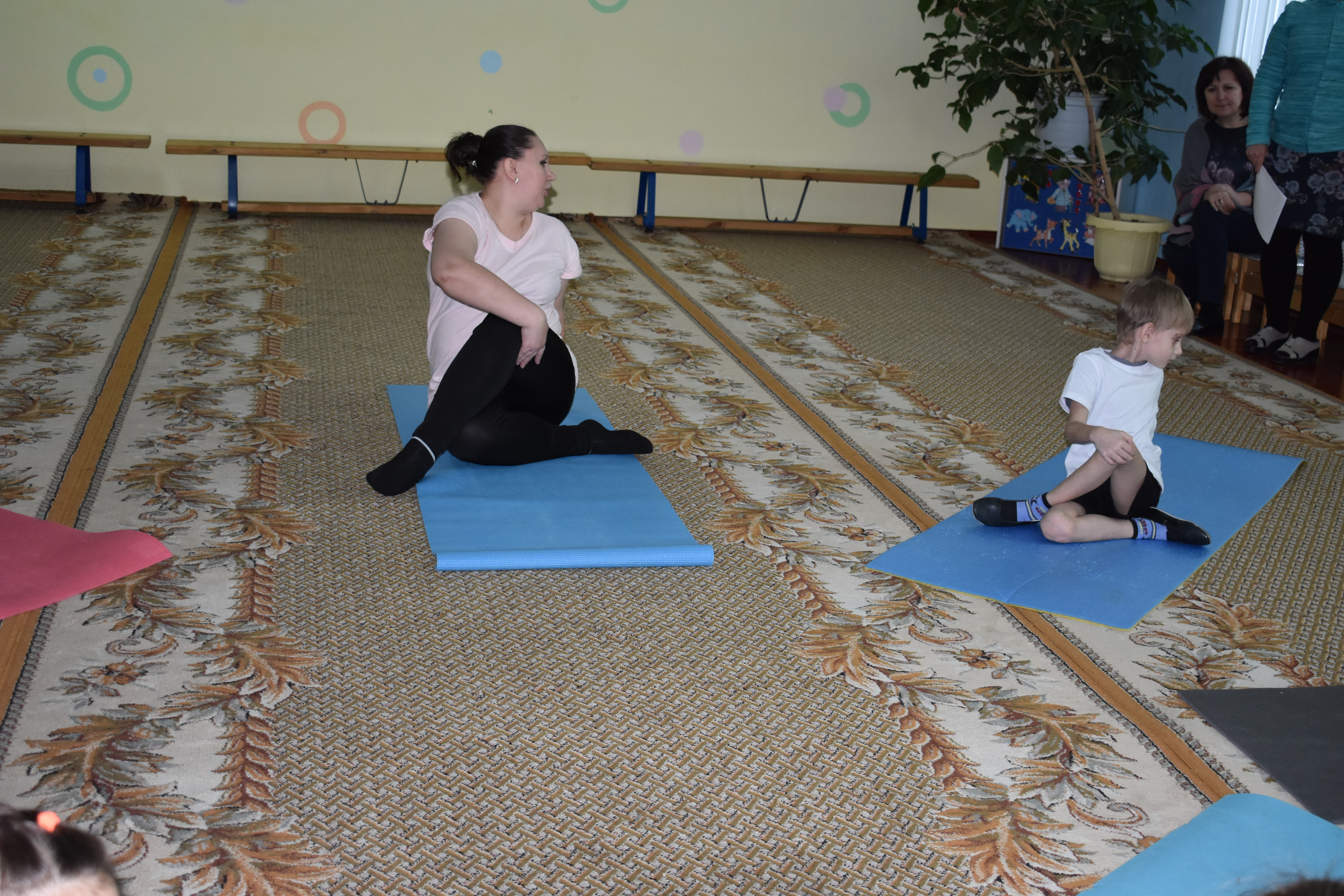 МЕТОДИКА ПРИМЕНЕНИЯ ЙОГИ ДЛЯ                   ГАРМОНИЧНОГО ВОСПИТАНИЯ ДЕТЕЙ: СОВЕРШЕНСТВОВАНИЕ НЕ ТОЛЬКО ИХ ФИЗИЧЕСКОГО ТЕЛА, НО И ДУШИ И ДУХА.  ПРАКТИЧЕСКОЕ ПОСОБИЕ, В КОТОРОМ СОБРАНО ОГРОМНОЕ КОЛИЧЕСТВО ПРАКТИЧЕСКИХ МЕТОДИК, АПРОБИРОВАН-НЫХ В ДЕТСКИХ САДАХ.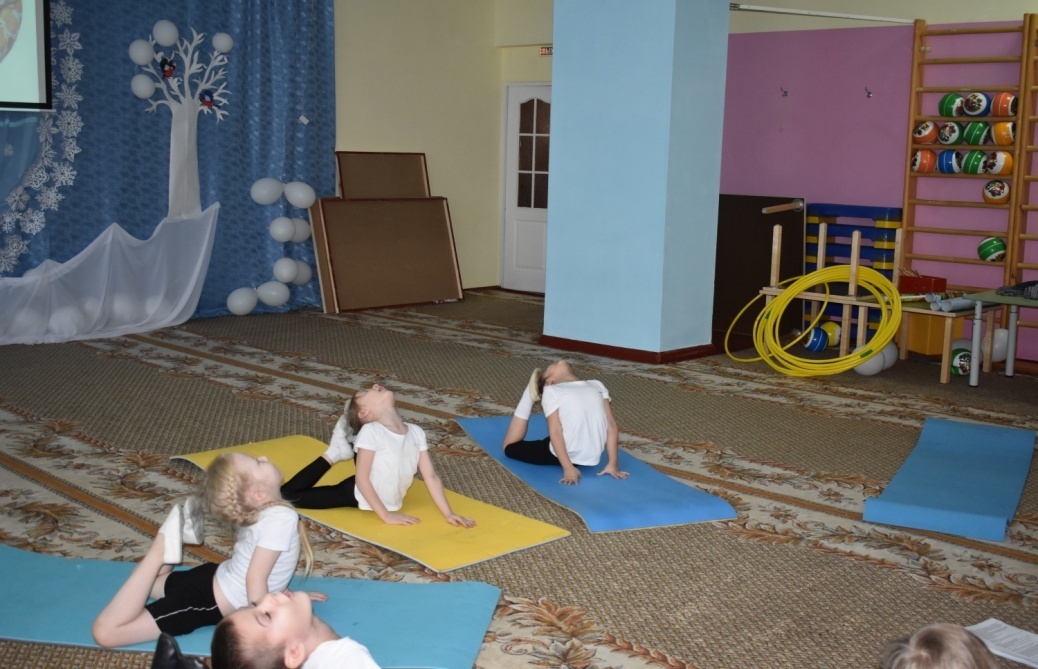 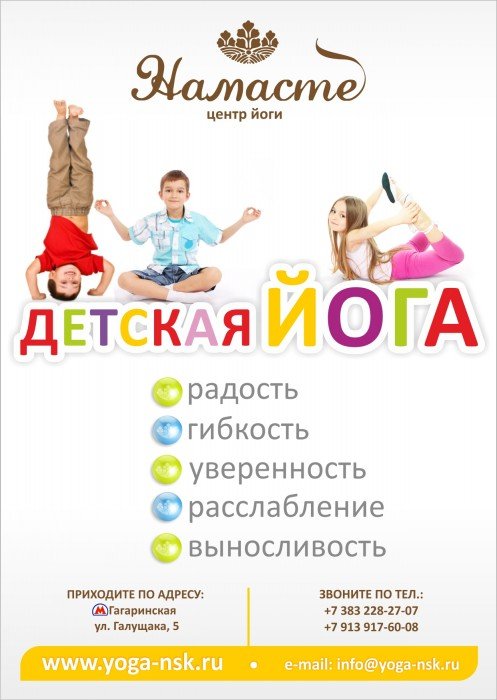 